TJ SOKOL KRALUPY NAD VLTAVOUpořádá 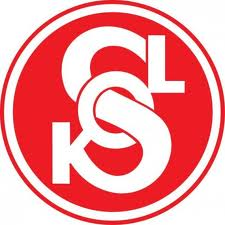 ATLETICKÝ ČTYŘBOJ10. září 2016Prezentace: 8:30 – 9:00Vstupné: 10 Kč pro členy Sokola, 20 Kč pro ostatníStart: 9:00KATEGORIE A DISCIPLÍNY:Starší žactvo ( 2001-2002) - 50m, skok daleký, hod míčkem, 800m Mladší žactvo (2003-2004)-  50m, skok daleký, hod míčkem, 800mPřípravka I. (2005-2006) - 50m, skok daleký, hod míčkem, 800m Přípravka II.(2007-2008)- 50m,skok daleký, hod míčkem,400mPřípravka III.(2009 a mladší)-50m,skok daleký, hod míčkem,400mKontakt: Jana Nová, tel. 605332787 